Publicado en Ciudad de México el 02/04/2024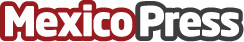 Casio lanza promoción especial de primavera 2024 para G-SHOCK con grupo de K-Pop ITZYCasio presenta su nuevos relojes en colaboración con las embajadoras de G-SHOCK: ITZY
Datos de contacto:Celia SzymanskiTascomm5554335072Nota de prensa publicada en: https://www.mexicopress.com.mx/casio-lanza-promocion-especial-de-primavera Categorías: Moda Música Entretenimiento Consumo Estado de México Ciudad de México http://www.mexicopress.com.mx